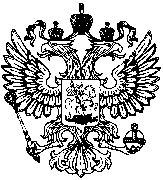 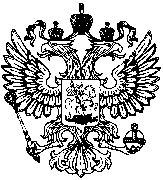 Предлагается разместить на официальном сайте возглавляемого Вами органа местного самоуправления в разделе «Приморская межрайонная прокуратура», а также в социальных сетях, информацию с разъяснениями законодательства:Федеральным законом от 11.06.2022 № 168-ФЗ «О внесении изменения в статью 19 Федерального закона «О защите конкуренции» закреплены правовые основания поддержки физических лиц, не являющихся индивидуальными предпринимателями и применяющих специальный налоговый режим «Налог на профессиональный доход».Теперь самозанятые наравне с субъектами малого и среднего предпринимательства имеют возможность предоставления государственных и муниципальных преференций, в том числе в виде заключения договоров в отношении государственного и муниципального имущества без торгов.Для получения преференций гражданину, применяющему специальный налоговый режим «Налог на профессиональный доход», нельзя быть зарегистрированным в качестве индивидуального предпринимателя.Льготы для самозанятых действовуют в течение всего срока эксперимента по введению налога на профессиональный доход 31 декабря 2028 года включительно.И.о. межрайонного прокурора                                                                                                        А.Н. ЛобановГлавам муниципальных образований (по списку)На №  эл.подпись